A SURVEY OF SMALL MAMMALS IN THE ATLANTIC FOREST OF NORTHWESTERN REGION OF THE RIO DE JANEIRO STATEABSTRACTSmall mammals (marsupials and rodents) are one of the most diverse group in Atlantic Forest fauna, representing 40% of the total diversity of mammals in this biome. Some regions, such as the northwestern of Rio de Janeiro state have gaps of mammal inventories; in this study, we performed small mammal inventories in four  using live-traps and camera traps. apture transects were placed both in forest fragments and the altered matrix. We captured six species of marsupials, six Sigmodontinae rodents and one echimyid rodent.  Small mammal fauna recorded in this study was composed predominantly of typical Atlantic Forest species, with four endemic species. Furthermore, we obtained the first record of Calomys cerqueirai in the Atlantic forest of Rio de Janeiro state as well as its syntopy with C. tener he geographic distribution of both species was expanded. Keywords: Calomys, Fragmented landscapes, Geographic distribution, Karyotype, Small mammal inventories.Running title: Small mammals of Northwest Rio de JaneiroINTRODUCTIONThe Atlantic Forestis considered the world's fourth biodiversity hotspot (Myers et al. 2000) Deforestation has reduced the Atlantic Forest area to about 12.5% of its original extent, with 8.5% being represented by forest fragments of at least 100 hectares (SOS Mata Atlântica, 2014), and only 1.62% being  represented by protected areas (Rocha et al. 2003; Bergallo et al. 2009). In northwestern of Rio de Janeiro, forest remnants cover only 5.65% (SOS Mata Atlântica, 2014). Small mammals (marsupials and rodents) are one of the most diverse ecological groups of Atlantic Forest mammals (Reis et al. 2011; Paglia et al. 2012). The Order Rodentia represents 32% of mammals of this biome (98 species), while Didelphimorphia represents 7.3% (22 species) (Paglia et al. 2012). Several studies of small mammals were carried out in the Atlantic Forest of Rio de Janeiro, but little information is available about the northwestern region of the state (Albuquerque et al. 2013), a region with few protected areas. The scarcity information regarding small mammals occurrence in northwest of Rio de Janeiro is a problem for defining species distribution and the conservation status of remaining forest fragments (Bergallo et al. 2009). In this context, four municipalities were surveyed in northwestern of the state resulting in a list of small mammal species with comments on geographical distribution and habitat association.MATERIAL AND METHODSStudy area	Surveys were performed in four municipalities in northwestern of Rio de Janeiro state: (1) Cambuci, 21°29'10.06"S, 41°51'31.40"W, (2) Miracema, 21°21'11.39"S, 42°12'57.93"W, (3) Itaperuna, 21°05'33.48"S, 42°07'3.82"W, and (4) Varre-Sai, 20°53'1.13"S, 41°49'48.01"W (Figure 1). These municipalities are located  north-northwest domain (Cambuci, Miracema and Itaperuna) and plateau of Itabapoana river (Varre-Sai). The climate in the north-northwest domain is dry tropical (Aw, Köppen (1948). The annual average temperature varies between 23° and 25°C, and average rainfall between 1000 to 1200 mm/year. This domain has 4 to 6 dry months, during which average rainfall is below 60 mm (Dantas et al. 2001; Lumbreras et al., 2004). The climate in the plateau of Itabapoana river is subtropical and humid (Cwa, Köppen, 1948), and the annual average temperature varies from 19 to 22°C, with slightly higher rainfall (1400mm/year) and 3 to 5 dry months with annual water below 60mm (Dantas et al. 2001; Lumbreras et al. 2003; 2004).These areas characterized by fragmented landscapes of secondary seasonal semi-deciduous forest formations in and advanced stages of regeneration, and a highly disturbed matrix composed mainly of  vegetation close to the forest edges and pastures as a consequence of cattle raising activities and fires (Carvalho et al. 2000; Albuquerque et al. 2013; SOS Mata Atlântica, 2014). There were also watercourses crossing pastures and forest areas in Varre-Sai and Miracema study areas.Data collection	We used 234 live-traps in each municipality, with 117 Sherman (7.62 x 9.53 x 30.48cm) and 117 Tomahawk (40.64 x 12.70 x 12.70 cm) allocated in seven transects placed  at least 500 m apart from each other. Each transect was composed of 15 capture stations placed 20 meters apart from one another. Four of these transects were placed in forest fragments and three on the altered matrix (pasture). In every capture station, we placed one Sherman and one Tomahawk live-trap on the ground; in addition, in up to six of the trapping stations of each transect located in forest fragments, we placed traps (three Sherman and three Tomahawk) in the understory (1-2 meters high). Two surveys were performed in each municipality, one in the dry season (April to August 2013) and another in the rainy season (October 2013 to March 2014). Each survey lasted five nights, resulting in a total sampling effort of 2340 trapsnights per locality. The bait used was a mixture of bacon, oatmeal, banana and peanut butter. 	In addition to live-traps, we placed ten camera traps model Scoutguard SG560C White-led in each locality between August 2013 and October 2014. Camera-traps were used for sampling medium to large-sized mammals as part of another study, but as it also recorded the presence of some species of small mammals, the data were used in our analysis. The cameras were placed inside forest fragments (7 to 9 cameras) and in the altered matrix (1 to 3 cameras), and were at least 500m apart from each other. Cameras were baited with bacon, banana, avocado, corn, salt and bobcat urine (Lynx rufus) when set (day 1) and remained active for 30 days in the dry season and 30 days in the wet season. Once triggered, cameras would take a picture every 5 seconds so that we could obtain several photographs from each animal, thereby facilitating species identification.		ndividuals were collected/photographed upon license of capture (ICMBIO#13373-1) and deposited in the mammal collections of Museu Nacional, Universidade Federal do Rio de Janeiro and of Laboratory of Biology and Parasitology of Wild Reservoirs Mammals (LABPMR/IOC/Fiocruz). 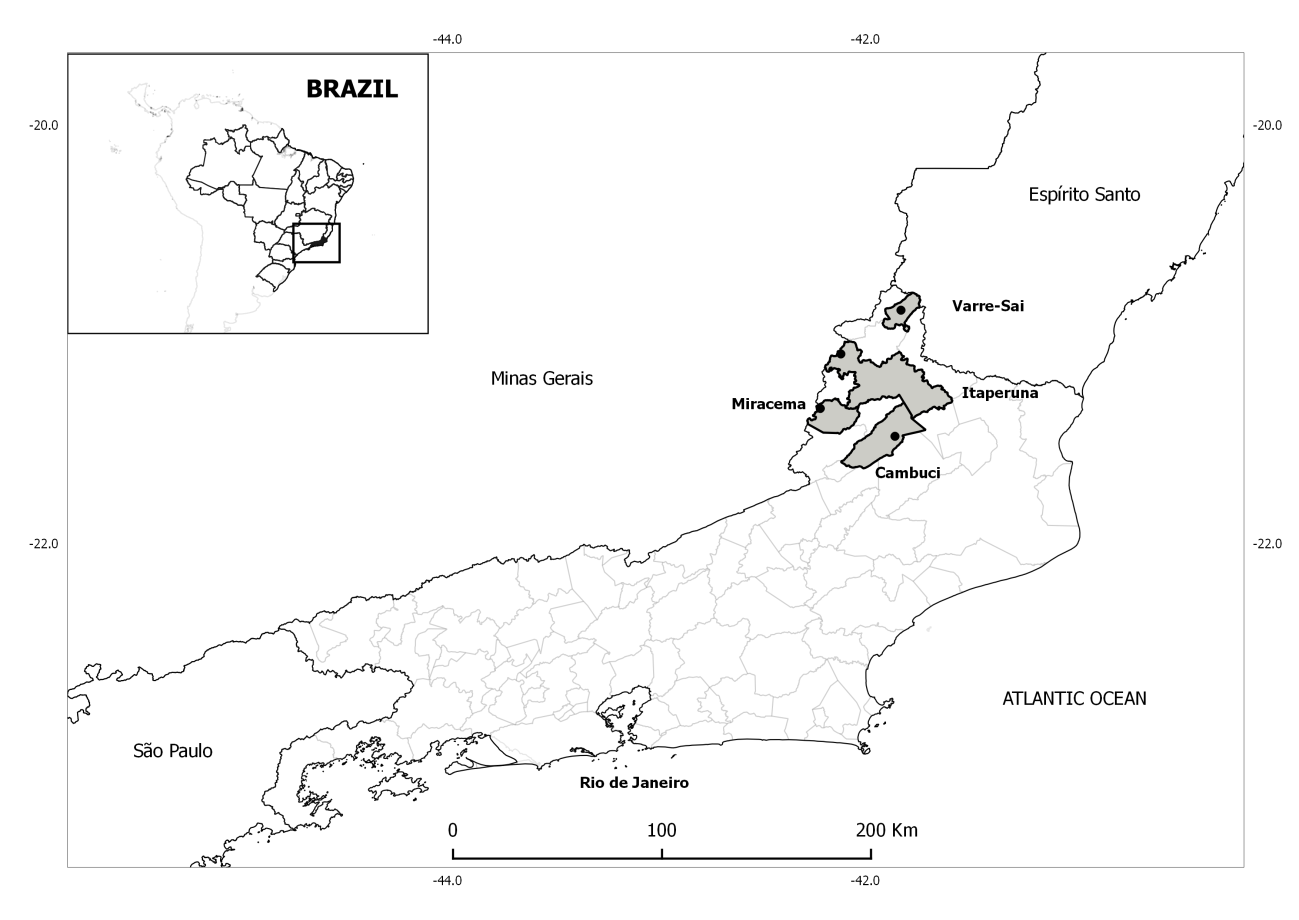 Figure 1. Study areas in northwestern tate of Rio de Janeiro. Black dots = sample sites. Gray shaded areas represent the municipalities sampled.RESULTS 	With a total sampling efforts of 9360 trap-nights (per locality) we obtained thirteen non-volant small mammal species (Table 1), six marsupials (Didelphimorphia, Didelphidae), six igmodontine (Rodentia, Cricetidae), and one echmid (Rodentia, Echimyidae). The most frequent species the rodent Akodon cursor (69 specimens), followed by the marsupial Didelphis aurita (47 specimens). Both species as well as Nectomys squamipes occurred inside fragments and in the altered matrix; however, N. squamipes was captured only close to watercourses. Six species occurred only in forest fragments: the marsupials Marmosops incanus, Marmosa (Micoureus) paraguayana, Philander frenatus, Gracilinanus microtarsus, and the rodents Oxymycterus dasytrichus and Trinomys setosus; whereas four other species occurred only in altered matrix, the rodents Calomys cerqueirai, Calomys tener, Oligoryzomys nigripes (all of them only in pasture) and the marsupial Metachirus nudicaudatus (in shrub vegetation).	We record three marsupials (M. nudicaudatus, Marmosops . and P. frenatus), sigmodontinae rodents (Akodon sp.N. squamipes) and one echimyid rodent (Trinomys sp.). The use of camera traps did not increase the overall species richness of small terrestrial mammals, but it added M. nudicaudatus and P. frenatus in three localities. All obtained karyotypes were already described (Figure ). Table 1. Records of non-volant small mammal species in four localities of  of Rio de Janeiro state. CT= record obtained with amera trap. All the remaining records were obtained with live-traps. 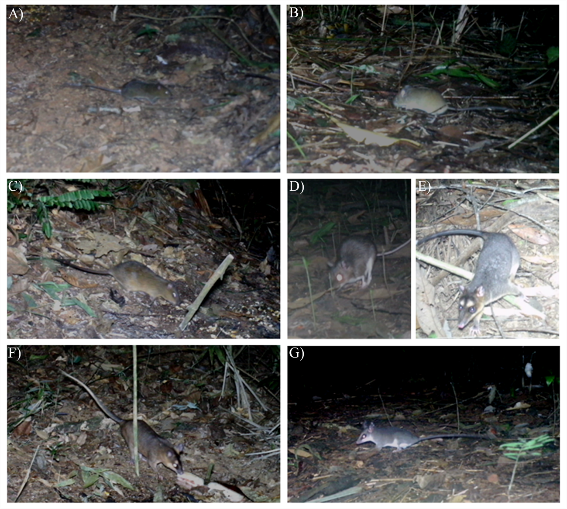 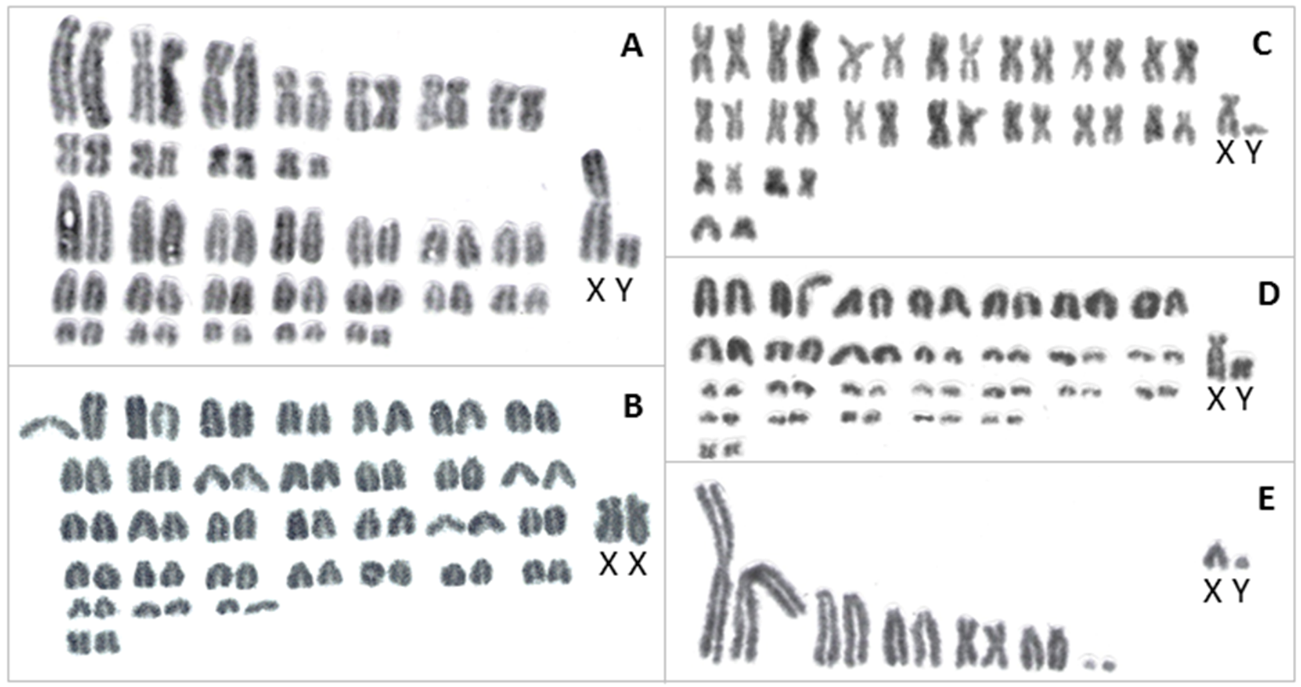 Figure . Karyotypes of (A) Oligoryzomys nigripes 2n=62 and NFa=81, ale LBCE18146 from Miracema; (B) Calomys tener 2n=66 and NFa=66, emale LBCE18147 from Miracema; (C) Calomys cerqueirai 2n=36 and NFa=66, ale LBCE18067 from Varre-Sai; (D) Nectomys squamipes 2n=56 and NFa=56, ale LBCE13349 from Varre-Sai; (E) Akodon cursor 2n=14 and NFa=18, ale LBCE13318 from Varre-Sai.DISCUSSION	All marsupial species captured in the northwestern region of Rio de Janeiro are considered common in the Atlantic Forest of the state (Olifiers, 2002; Vieira et al. 2009; Feliciano et al. 2002; Pires et al. 2002). Philander frenatus and M. nudicaudatus, mainly terrestrial species, are marsupials commonly observed in fragmented landscapes (Pinto et al. 2009; Vieira et al. 2009). Even the species with arboreal habits and supposedly relatively more susceptible to deforestation, such as M. incanus, M. (M.) paraguayana and G. microtarsus, have frequently been observed in small forest fragments (Olifiers, 2002; Castro & Fernandez, 2004; Pardini et al. 2005; Vaz et al. 2007). The low capture success of these marsupial as well as rodent species in this study may be a consequence of the high habitat disturbance caused mainly  in the study areas (Lumbreras et al., 2004; SOS Mata Atlântica, 2013). 	Akodon cursor, the most captured species in this study, is often the most abundant rodent in fragmented landscapes of the Atlantic Forest (Stallings, 1988; Paglia et al. 1995; Gentile, 1996; Olifiers, 2002). This species has generalist habits and is tolerant to human disturbanceopen areas(Pires et al.  2002; Olifiers, 2002). Calomys cerqueirai has few records since it was first described (Bonvicino et al., 2010). Herein, this is the first record of C. cerquerai in Rio de Janeiro state and the record in the Atlantic forest. This species occurs in the state of Minas Gerais, in Capitão Andrade (type locality), Lagoa Santa, and Lavras (Bonvicino et al. 2010; Mesquita & Passamani, 2012). Recently, it was also found in Nova Venécia (Espirito Santo state), which is 140 km northeast away from its type locality (Colombi & Fagundes, 2014). Records of this species obtained in this study (in Varre-Sai, Cambuci and Itaperuna) are about 220 km away from the type locality of Capitão Andrade, thereby increasing the species distribution toward southeast. This rodent inhabits seasonal forest in the transition areas between Cerrado (Bonvicino et al. 2010); however, in this study, it was found in very disturbed vegetation (pasture grassland near patches of secondary vegetation), as reported in the state of Espírito Santo (Colombi & Fagundes, 2014).Calomys tener occurs mainly in Brazilian Cerrado, but also in transitional areas with Atlantic Forest (Almeida et al. 2007) in Bahia, Mato Grosso, Minas Gerais, Rio Grande do Sul, São Paulo and Tocantins states (Patton et al. 2015). in the municipalities of Varre-sai and Cambuci. Recently C. tener was also recorded in two areas of the Rio de Janeiro state one in the coast and another in Comendador Levy Gasparian municipality, nearby the borderland with the state of Minas Gerais (Lemos et al. 2015). The distribution of this species in the state is, therefore, poorly known.  Calomys tener and C. expulsus are sympatric in Cerrado, whereas C. cerqueirai inhabits semi deciduous forest of the Atlantic Forest (Almeida et al. 2007). Here, the syntopy between C. tener and C. cerqueirai is recorded for the first time in the Atlantic Forest of Rio de Janeiro, and the geographic distribution of both species was expanded  (Fig).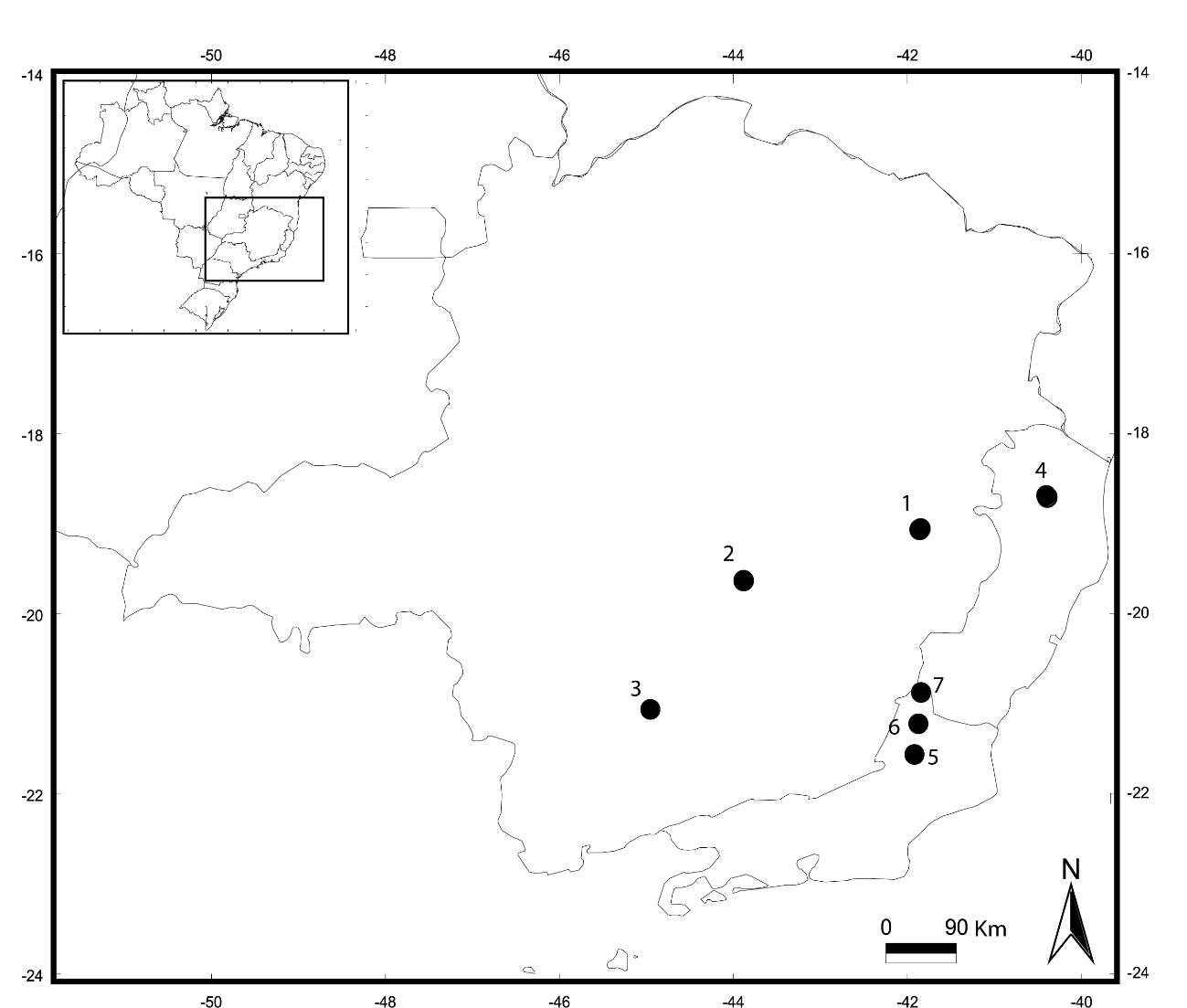 Collected localities of Calomys cerqueirai : Minas Gerais state: 1-  Capitão Andrade ,  type locality , 2 - Lagoa Santa (Geise et al. 1996), 3-  Lavras (Passamani et al 2012) , Espírito Santo state: 4- Nova Venécia (Colombi et al 2014), Rio de Janeiro state (this study): 5- Cambuci, 6- Raposo, 7-Varre-sai.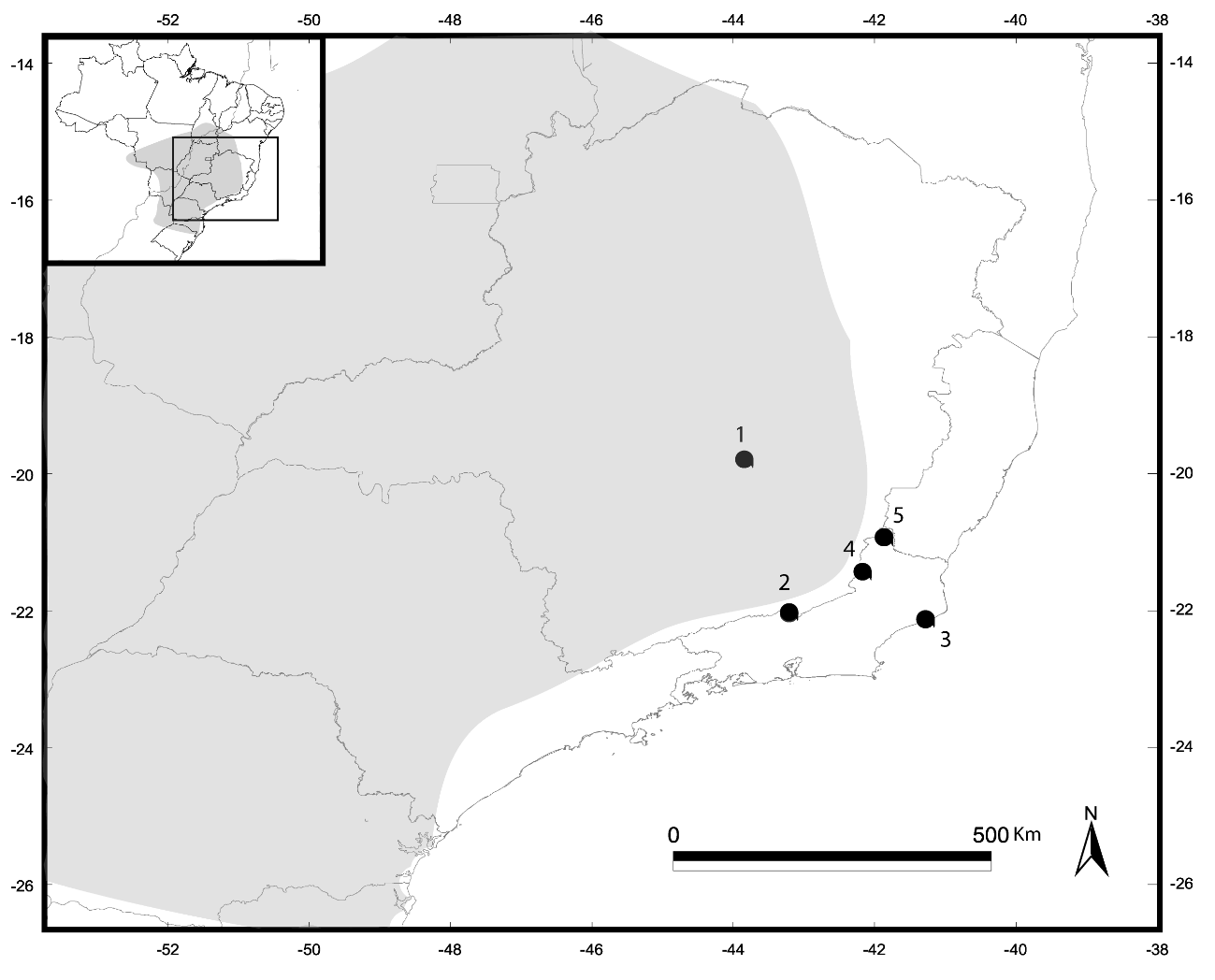 Geographical distribution (modified from Patton et al. 2015) and recent records of Calomys tener. Minas Gerais state: 1- Lagoa Santa, type locality, Winge, 1887, 2 - Comendador Levy Gasparian (Lemos et al. 2015), Rio de Janeiro state:  3- Restinga in Macaé (record of owl pellets, Lemos et al . 2015), 4 - Miracema (this study), 5- Varre-sai (this study).Oxymycterus is a semi-fossorial rodent which occurs in forest borders and open areas (Reis et al. 2011); however, in this study, O. dasytrichus was captured only in forest fragments of Varre-Sai. It is the only of the six captured Sigmodontinae species that is endemic of Atlantic forest, the other five occurring in Cerrado or in transitional areas between Cerrado and Atlantic forest (Bonvicino et al. 2008; Paglia et al. 2012). 	Trinomys setosus is a terrestrial rodent, but also feeds on seeds and invertebrates (Pessôa et al. 2015). The occurrence of T. setosus in northwestern state of Rio de Janeiro was already known from Cambuci (Attias et al. 2009; Albuquerque et al. 2013). The last compilation of rodents considered the existence of two T. setosus subspecies: T. s. setosus from the states of Sergipe, Bahia and Espírito Santo and characterized by a karyotype of 2n = 56 and FN = 108; and T. s. elegans from the states of Minas Gerais and Rio de Janeiro and characterized by a karyotype of 2n = 56 and FN = 104 (Patton et al. 2015; Correa et al.. 2005). Like anterior studies in northeast of Rio de Janeiro state, it was not possible to karyotype the collected specimens. The cytochrome b sequences of the two captured specimens were obtained, but however there are not sequences of T. setosus subspecies with this marker deposited in the sequence bank, and the identification at the subspecies level was therefore not possible. 	Small mammal fauna recorded in this study was predominantly composed of typical Atlantic Forest species (Rocha et al. 2004; Paglia et al. 2012), with four endemic species, the marsupials D. aurita and G. microtarsus, and the rodents O. dasytrichus and Trinomys setosus (Paglia et al. 2012). Otherwise, five rodent species recorded are distributed in transitional areas of Cerrado and Atlantic Forest.obtained  this given that the distribution of two species was expanded ACKNOWLEDGEMENTSWe thank Thiago Cardoso, Fernando Santos, Fernanda Marinho, Luana Delfoente and LABPMR staff for fieldwork assistance, Daniela Dias and Jeiel Carvalhaes for preparation of voucher specimens, João Oliveira and Leila Pessôa for taxonomic identification, the owners of the study areas, the local Secretaries of health, and CAPES and the Programa de Pós-Graduação em Biodiversidade e Saúde, IOC/FIOCRUZ for scholarship and financial support. This work was funded by Coordenação de Aperfeiçoamento de Pessoal de Nível Superior - CAPES – Brasil (Project 050/2012, Atração Jovens Talentos - Ciência Sem Fronteiras), Fundação de Amparo à Pesquisa do Estado do Rio de Janeiro – FAPERJ – RJ/Brasil (Projects number: E-26/112.115/2013, Auxílio Instalação and E-26/103.285/2011 JCNE) and CNPq (Project number 485074/2012-5 Edital Universal).REFERENCESAlbuquerque H.G., Paula Ferreira Martins P.F, Pessôa F.S, Modesto T.C, Luz J.L. Raíces D,S,L., Ardente N.C, Motta I.C. Attias, N., Jordão-Nogueira T. Enrici M.C. & Bergallo, H.G., 2013. Mammals of a forest fragment in Cambuci municipality, state of Rio de Janeiro, Brazil. Checklist 9(6): 1505–1509; Almeida FC, Bonvicino CR, Cordeiro-Estrela P. 2007. Phylogeny and temporal diversification of Calomys (Rodentia, Sigmodontinae): implications for the biogeography of an endemic genus of the open/dry biomes of South America. Molecular Phylogenetic Evolution. 42:449–466Attias, N., Raíces D.S.L., Pessôa F.S., Albuquerque H.G., T. Jordão-Nogueira, T.C. Modesto & H.G. Bergallo. 2009. Potential distribution and new records of Trinomys species (Rodentia: Echimyidae) in the state of Rio de Janeiro. Zoologia 26(2): 305-315. Bergallo, H.G., Fidalgo, E.C.C., Rocha, C.F.D., Uzeda, M.C., Costa, M.B., Alves, M.A.S., Van Sluys, M., Santos, M.A., Costa, T.C.C. & Cozzolino, A.C.R. 2009. Estratégias e ações para a conservação da biodiversidade no Estado do Rio de Janeiro. Instituto Biomas, Rio de Janeiro. Bonvicino, C.R., J.A. Oliveira & P.S. D’Andrea. 2008. Guia dos Roedores do Brasil, com chaves para gêneros baseadas em caracteres externos. Rio de Janeiro: Centro Pan-Americano de Febre Aftosa - OPAS/OMS. 120 p. Bonvicino CR, Oliveira JA, Gentile R. 2010. A new species of Calomys (Rodentia: Sigmodontinae) from Eastern Brazil. Zootaxa. 2336:19–25.Bonvicino CR 2011. Diversidade cariotípica em roedores Akodontini do Brasil. Bol. da Soc. Bras. Mastozool. 62: 7–11.Carvalho, S. R., Camargo Filho, S. T.; Aronovich, S.; Palmieiri, F.; Blancaneaux, P.; Dias, P.F.; Silva, J.N., 2000 . Recuperação de áreas degradadas através da introdução de gramíneas forrageiras e de leguminosas arbóreas no Estado do Rio de Janeiro. Rio de Janeiro: Embrapa Solos. 42 p.Castro, E.B.V. & Fernandez, F.A.S. 2004. Determinants of differential extinction vulnerabilities of small mammals in Atlantic forest fragments in Brazil. Biology Conservation 119(1):73-80.Colombi, V.H. & Fagundes V., 2014. First record of Calomys cerqueirai (Rodentia: Phyllotini) in Espírito Santo (Brazil) with description of the 2n=36, Fna=66 karyotype. Mammalia ,De Gruyter. DOI 10.1515/mammalia-2014-0076Dantas, M. E.; Shinzato, E.; Medina, A. I. de M.; Silva, C. R. da; Pimentel, J.; Lumbreras, J. F.; Calderano, S. B.; Carvalho Filho, A. de. Diagnóstico geoambiental do estado do Rio de Janeiro. In: CPRM. Serviço Geológico do Brasil. 2001Rio de Janeiro: geologia, geomorfologia, geoquímica, geofísica, recursos minerais, economia mineral, hidrogeologia, estudos de chuvas intensas, solos, aptidão agrícola, uso e cobertura do solo, inventário de escorregamentos, diagnóstico geoambiental. Rio de Janeiro: CPRM: Embrapa Solos; [Niterói]: DRM-RJ, 2001. Feliciano B.R., Fernandez F.A.S, Freitas D., Figueiredo MSL, 2002. Population dynamics of small rodents in a grassland between fragments of Atlantic Forest in southeastern Brazil. Mammalian Biology 67(5): 304–314.Geise, L., 2012. Akodon cursor. Mammalian Species. Vol 44, Issue 1 :33-43.Gentile, R. 1996. Dinâmica de populações, comparação entre estimadores populacionais e efeito da estrutura do habitat em uma comunidade de pequenos mamíferos de uma área rural, município de Sumidouro, RJ. Rio de Janeiro. 146 f. Dissertação (Mestrado em Ecologia) – Instituto de Biologia, Universidade Federal do Rio de Janeiro.Gonçalves P.R. & Oliveira J.A. 2004. Morphological and genetic variation betweeen: two forms sympatric of Oxymycterus (Rodentia: Sigmodontinae): an evaluation hypotheses of differentiation within the genus. Journal of Mammalogy, 85(1):148–161.Koppen, W. Climatologia. Buenos Aires: Panamericana, 1948. 478 p.Lemos, H. de M.; Silva, C.A.O.; Patiu, F. de M.; Gonçalves, P.R. 2015 Barn Owl pellets (Aves: Tyto furcata) reveal a higher mammalian richness in the Restinga de Jurubatiba National Park, Southeastern Brazil. Biota Neotropica. vol.15 no.2  Lumbreras, J. F.; Naime, U. J.; Carvalho Filho, A. de; Wittern, K. P.; Shinzato, E.; Dantas, M. E.; Palmieiri, F.; Fidalgo, E. C. C.; Calderano, S. B.; Medina, A . I. ; de M.; Pimentel, J.; Chagas, C. da S.; Gonçalves, A . O .; Martorano, L. G.; Tosto, S. G.; Brandão, E. S.; Amaral, F. C. S. do; Lima, J. A . de S. ; Valle, L. da C.S.; Pereira, N. R.; Baruqui, A . M.; Prado, R. B.; Oliveira, R. P. de; Aglio, M. L. D.; Santos, L. C. de O.; Anjos, G. T. dos. 2003 Zoneamento agroecológico do Estado do Rio de Janeiro.. Rio de Janeiro: Embrapa Solos,. 148 p.Lumbreras, J. F.; Carvalho Filho, A. de; Motta, P. E. F. da; Palmieiri, F.; Calderano, S. B.; Baruqui, A . M.; Pereira, N. R.; Naime, U. J.; Lemos A. L. 2004. Macropedoambientes da Região Noroeste Fluminense - uma contribuição aoplanejamento ambiental. Rio de Janeiro: Embrapa Solos,. 21 p.Mesquita, A.O. & M. Passamani. 2012. Composition and abundance of small mammal communities in forest fragments and vegetation corridors in Southern Minas Gerais, Brazil. Rev. Biol. Trop. 60(3): 1335 – 1343., 2012Myers, N.; Mittermeier, R. A.; Mittermeier,858 Arantes, A. A., Prado, J. & Ranal, M. A. Rodriguésia 59 (4): 845-858. 2008 C. G.; Fonseca, G. A. B. & Kent, J. 2000. Biodiversity hotspots for conservation priorities. Nature 403: 853-858.Olifiers, 2002. Fragmentação, habitat e as comunidades de pequenos mamíferos da bacia do rio Macacu, RJ. Dissertação de Mestrado em Ecologia, Conservação e Manejo de Vida Silvestre, Universidade Federal de Minas Gerais.Paglia A., Júnior P.D.M.,Costa F.M, Pereira R.F., Lessa G., 1995. Heterogeneidade estrutural e diversidade de pequenos mamíferos em um fragmento de mata secundária de Minas Gerais, Brazil. Revista Brazileira de Zoologia. Vol.12(1): 67-69.;Paglia, A.P., Fonseca, G.A.B., Rylands, A.B., Herrmann, G., Aguiars, L.M.S., Chiarello, A.G., Leite, Y.L.R., Costa, L.P., Siciliano, S., Kierullff, M.C.M., Mendes, S.L., Tavares, V.C., Mittemeier R.A & PJL 2012. Annotated Checklist of Brazilian Mammals, 2ª ed. Arlington,V.A.: Occassional Papers in Conservation Biology, No.6 Conservational Biology.Pardini R, Souza SM, Braga-Neto R, Metzger JP 2005. The role of forest structure, fragment size and corridors in maintaining small mammal abundance and diversity in an Atlantic forest landscape. Biological Conservation 124: 253–266Pessoa, L. M.; Tavares, C. W. ; Oliveira, J. A. . Genus Trinomys Thomas, 1921. In: Patton, J.L., Pardiñas, U.F.J. & D'Elía, G. (Eds), Mammals of South America. Vol. 2. Rodents. University Of Chicago Press, Chicago. 2015. Mammals of South America. 6ed.: , 2015, v. , p. 234-264.Pinto, L. D.; De Araujo, F. A. P.; Stobb, N. S.; Marques, S. M. T. Soroepidemiologia de Toxoplasma gondii em gatos domiciliados atendidos em clínicas particulares de Porto Alegre, RS, Brasil. Ciência Rural, Santa Maria, v.39, n.8, p.2464-2469, 2009; Pires, A.S., P.K. Lira, F.A.S. Fernandez, G.M. Schittini & L.C. Oliveira. 2002. Frequency of movements of small mammals among Atlantic Coastal Forest fragments in Brazil. Biological Conservation 108: 229-237 2Reis, N.R., A.L. Peracchi, W.A. Pedro & I.P. Lima. 2011. Mamíferos do Brasil. Londrina: Universidade Estadual de Londrina. 439 p.Riski, L.L.; D’Andrea P.S.; Bianchi, R.C.; Olifiers, N. 2015. “A influência do habitat e variáveis da paisagem sobre a riqueza e composição de mamíferos de médio e grande porte de áreas de Mata Atlântica do estado do Rio de Janeiro”. I Encontro Científico do Parque Estadual do Desengano/INEA - Link para acesso: http://www.inea.rj.gov.br/cs/groups/public/documents/document/zwew/mta5/~edisp/inea0109546.pdf. Resumo Expandido.Rocha, C.F.D., Bergallo, H.G., Alves, M.A.S. & Van Sluys, M. 2003. A biodiversidade nos grandes remanescentes florestais do Estado do Rio de Janeiro e nas restingas da Mata Atlântica. RiMa Editora, São Carlos; Rocha, C.F.D., Bergallo, H.G., Pombal J.R., H.G, Geise, L., Van Sluys, M, Fernandes, R. & Caramaschi, U. 2004. Lista de anfíbios, répteis e mamíferos do Estado do Sudeste do Brasil. Publicações avulsas do Museu NacionalSOS Mata Atlântica, 2013 Relatório de atividades e Atlas interativo; Link:http://www.sosma.org.br/projeto/atlas-da-mata-atlantica.SOS Mata Atlântica, 2014 Relatório de atividades e Atlas interativo; Link:http://www.sosma.org.br/projeto/atlas-da-mata-atlantica.Stallings, J.R. 1988. Small mammal communities in an eastern Brazilian park. Gainesville, 199f. PhD Thesis, University of Florida.Vaz, V.C., D’Andrea, P. S. & Jansen, A. M. 2007. Effects of habitat fragmentation on wild mammal infection by Trypanosoma cruzi.Parasitology 134, 1785–1793. Vieira, M.V., N. Olifiers, A.C. Delciellos, V.Z. Antunes, L.R. Bernardo, C.E.V. Grelle & R. Cerqueira. 2009. Land use vs. fragment size and isolation as determinants of small mammal composition and richness in Atlantic Forest remnants. Biological Conservation 142: 1191-1200.Voss, R. S. & S. A. Jansa. 2009. Phylogenetic relationships and classification of didelphid marsupials, an extant radiation of New World metatherian mammals. Bulletin of the American  Museum of Natural History 322:1–177.SpeciesCambuciItaperunaMiracemaVarre-SaiFamily Didelphidae Subfamily DidelphinaeDidelphis aurita971021Gracilinanus microtarsus1Metachirus nudicaudatusCT1Marmosops incanus6239Marmosa paraguayana11Philander frenatusCTCT2Family CricetidaeSubfamily SigmodontinaeAkodon cursor101223Calomys cerqueirai113Calomys tener111Nectomys squamipes1322Oligoryzomys nigripes11Oxymycterus dasytrichus2Family Echimyidae: Subfamily EchimyinaeTrinomys setosus5Abundance35103284Richness10499Trap capture success